МКУК ЦБС Октябрьского районаЦели и задачи: знакомство учащихся с Конвенцией о правах ребенка,формирование у детей  правовой культуры и общечеловеческих ценностей, воспитание уважения к правам и свободам личности, чувства собственного достоинства, справедливости.Оформление: Плакат со статьями Конвенции о правах ребёнкамультимедиапрезентация «Азбука прав ребёнка»выставка литературы «Детство – это ты и я!»Музыкальное и визуальное оформление:Детские песни: «В каждом маленьком ребенке» (Муз. Ш. Каллоша, слова Г. Остера), «Песня бременских музыкантов» (муз. Г.Гладкова, слова Ю.Энтина), «Чему учат в школе» (муз. В. Шаинского, слова М. Пляцковского), «Дуэт Черного Кота и Злого Пирата» (муз. Г.Гладкова, слова Ю.Энтина), «На крутом бережку» (Муз. Б. Савельева, слова А. Хайта), «Наташка-первоклашка» (Муз. Ю. Чичкова, слова К. Ибряева), «До чего дошел прогресс» (Муз. Е. Крылатова, слова Ю. Энтина).Отрывки из мультфильмов: «Чиполлино», «Приключения Буратино», «Возвращение блудного попугая».Ведущий 1: Здравствуйте, ребята! Кто из вас знает, какой сегодня праздник? Правильно,  1 июня мы отмечаем Международный день защиты детей. Слайд 1. Этому празднику уже много лет. Первый Международный день защиты детей был проведен в 1950 году. Сегодня мы поговорим о правах детей, т.е. о ваших правах.Слайд 2. Совершим небольшой экскурс в историю. Необходимость отстаивать свои права возникла у людей давно, еще в древние времена. Древний человек свое право отвоевывал силой. Слабый не имел никаких прав, если у него не было заступника, помогающего ему отстаивать жизнь и собственность. Слайд 3. Не так-то быстро люди поняли, что сильным заступником может быть государство. Как только появилось государство, у слабых, обманутых и обиженных появился могущественный заступник. Слайд 4. Но прошло много веков и появилось множество проблем, которых раньше не было: расизм, массовые миграции населения, связанные с войнами и нарушениями человеческих свобод, вымирание целых наций и народностей, экологические катастрофы. Жить стало опасней, человечество почувствовало угрозу своему существованию. Стал нужен защитник посильнее государства. И таким защитником стала Организация Объединенных Наций (ООН), созданная в октябре 1945 года, сразу после окончания Второй мировой войны.Слайд 5. В 1948 году Генеральной Ассамблеей ООН была  принята Всеобщая декларация прав человека. Это очень нужный и полезный документ, но в нём говорится о людях вообще – и ни слова о детях.  А ведь дети нуждаются в особом внимании, в заботе и защите со стороны государства. Слайд 6. Именно поэтому в 1989 году был написан и утвержден особый документ под названием «Конвенция о правах ребенка».  Это  международное соглашение, в котором государства дают обязательства соблюдать права каждого ребенка. И наша страна тоже подписалась под этим документом, а значит,  пообещала всему миру заботиться о своих детях.Слайд 7. Согласно Конвенции, ребёнком является каждое человеческое существо до достижения 18-летнего возраста. Защита прав и интересов детей возлагается на родителей. Родители заботятся о вас, стараются уберечь от всяких неприятностей, лечат вас, когда вы болеете, создают вам условия для учебы, помогают подготовиться к взрослой жизни. Слайд 8. Конечно, семья – самая важная часть общества: здесь ребенка стараются защитить от всего, что может ему повредить. Но вы можете оказаться в такой ситуации, когда родителей не окажется рядом, и вам самим придётся заботиться о себе. Поэтому, чтобы защищать свои права, вы должны их знать.О каких же правах идет речь в Конвенции?Слайд 9. Главное право каждого человека – право на жизнь. Разумеется, маленький человек тоже имеет это право. А нужно ли заботиться о детях-инвалидах и других неполноценных, с точки зрения государства, детях? В древнегреческом государстве Спарте, которое славилось своими непобедимыми воинами, каждого новорождённого мальчика осматривали и решали: если крепкий, здоровый – пусть живёт. А если слабый, больной – он не нужен государству, и его сбрасывали со скалы. Как вы думаете, правильно ли поступали жители Спарты? (Ответы детей).Слайд 10. Если слабый ребёнок будет хорошо питаться и тренироваться, он может стать очень сильным. Например, знаменитый русский полководец А. В. Суворов родился хилым, болезненным ребенком. Но у него была сильная воля: он занимался физкультурой, закалялся и, наконец, победил свои болезни. Он стал выдающимся полководцем. В военных походах А. В. Суворов переносил все тяготы наравне с простыми солдатами, под его руководством русская армия не проиграла ни одного сражения.Слайд 11. Вспомните сказку Р. Киплинга «Маугли». Как вы думаете, является ли Маугли, живущий в лесу вместе с дикими зверями, ребёнком, имеющим равные права с другими детьми. (Ответы детей). Маугли не умеет говорить на человеческом языке. Если люди поймают его в лесу, имеют ли они право запереть его в клетке и обращаться с ним, как с животным? (Ответы детей. Маугли может быть признан неполноценным. Но, согласно Конвенции, каждый ребенок имеет право вести достойную жизнь. Клетка и дурное обращение унижают достоинство и поэтому недопустимы).Ведущий 2: Вспомните, в каких сказках нарушалось право на жизнь и личную безопасность? Слайд 12. «Сказка о царе Салтане», «Сказка о мёртвой царевне и семи богатырях», «Белоснежка», «Серая шейка», «Красная шапочка», «Дюймовочка», «Сказка о рыбаке и рыбке», «Сестрица Алёнушка и братец Иванушка», «Колобок», «Бармалей» и др.Слайд 13. Ведущий 1: В «Конвенции о правах ребёнка» говорится, что каждый имеет право на имя. Семья новорождённого даёт ему фамилию, родители придумываю имя, и эти сведения записывают в специальный документ – свидетельство о рождении. Там же пишут дату рождения ребёнка, где он родился и кто его папа и мама. Это первый документ ребёнка. Он есть у каждого из вас. Свидетельство о рождении говорит не только о факте появления на свет нового человека, но и о том, что он является гражданином страны, которая обязана заботиться о его благополучии. Скажите, гражданами какой страны вы являетесь? (Ответы детей). Следовательно, о вас заботится правительство России. Слайд 14. Ведущий 2: Но благополучие ребенка во многом зависит от родителей. О том, какими должны быть родители, в шутку от имени детей написал современный поэт Михаил Шварц. Если вы родители...Если вы родители -Ласкатели, хвалители.Если вы родители -Прощатели, любители.Если разрешатели,Кyпители, дарители.Тогда вы не родители,А просто ВОСХИТИТЕЛИ!А если вы родители -Ворчатели, сердители.А если вы родители -Рyгатели, стыдители.Гyлять не отпyскатели,Собакозапретители...То знаете, родители,Вы просто КРОКОДИТЕЛИ!Слайд 15. Ведущий 1: Конвенция подчеркивает, что ваши родители первыми несут ответственность за вас. Они берегут и защищают вас. Взрослые не должны допускать, чтобы ни в чем не повинных малышей били и унижали. Государство защищает ребёнка от физического, нравственного и психологического насилия, грубого отношения или эксплуатации. Раньше считали, что ребёнок без битья не выучится и что хорошие манеры и воспитанность надо вколачивать силой. Но теперь уже все поняли, что можно и нужно учить и воспитывать детей добром. Учитель, воспитатель должны уважать детей, быть добрыми и терпеливыми. Если ребенок плохо учится или шалит, его нельзя оскорблять, а тем более – бить.Слайд 16. Ведущий 2: Вспомните, из какой сказки эта фраза?: «Ничего-ничего,– сказала фрёкен Бок, – у меня и дети и собаки быстро становятся шёлковыми» (А. Линдгрен. «Три повести о Малыше и Карлсоне»). Какое имя придумал Малыш для этой Фрёкен Бок? (Домомучительница).Слайд 17. Ведущий 1: Также в конвенции сказано, что каждый ребенок имеет право на бесплатное образование. Государство и родители должны следить, чтобы все дети посещали школу, а не прогуливали уроки!  Когда вы ходите в школу, вы помогаете своей стране выполнять это обещание. Взрослые должны создавать условия, чтобы дети хорошо учились, росли грамотными, умелыми, воспитанными. При этом нельзя поддерживать дисциплину в школе жестокостью и унижениями.Слайд 18. Ведущий 2: Сейчас я приведу пример из знакомой вам сказки. А вы отгадайте, что это за сказка и ответьте на мой вопрос. Папа купил сыну “Азбуку” с крупными буквами и цветными картинками и отправил его в школу. Куда же пошел сын? (А. Толстой. «Золотой ключик, или Приключения Буратино». Буратино продал азбуку и пошел в театр).Слайд 19. Ведущий 1: «Но ведь не всё же время нужно учиться, – можете возразить вы. – Надо когда-нибудь и отдыхать!» Да, дети имеют право на отдых, и об этом тоже говорится в Конвенции. А ведь в некоторых странах дети вынуждены работать, чтобы помогать родителям содержать семью. Бывает и так, что родители перегружают ребёнка всевозможными занятиями, заставляя его заниматься и музыкой, и спортом, и иностранными языками, и ещё чем-нибудь. Конечно, хорошо, если ребёнок вырастет разносторонне образованным. Нужно только, чтобы эти занятия соответствовали его интересам и были ему по силам. А то может получиться, как в песне К. Георгиади «Уроки музыки». (Отрывок из песни).Слайд 20. Ребенок не обязан быть "как все”. Если ребенок чем-то не похож на других, никто не имеет права переделывать его, заставлять, требовать, чтобы он был как все. Если ребенок особенный, пусть таким и останется.Слайд 21. Ведущий 2: Я хочу рассказать вам о маленьком мальчике, который жил когда-то в Дании. Он был, по мнению окружающих, странным, к тому же непривлекательной внешности: неуклюжий, длинный и некрасивый. Он был сыном сапожника, но мечтал стать поэтом. Он вечно думал о чём-то своём. В мечтах путешествовал по разным удивительным странам, не замечая, что все над ним смеются. Потом мальчик вырос, но остался в душе всё тем же странным ребенком. Теперь его имя знает весь мир. А вы знаете это имя? (Ханс Кристиан Андерсен).Слайд 22. Эту сказку Андерсен писал, вспоминая свое детство. Её главного героя все считали неуклюжим, некрасивым и вообще – чужим, щипали и били, гнали отовсюду… А он просто был не такой, как все. Вспомните, кто это? (Гадкий утёнок). Зато когда он вырос, он стал…кем? (Гадкий утенок превратился в прекрасного лебедя).Слайд 23. Ведущий 1: Ребенок имеет право на свое собственное мнение. Он может думать совсем не так, как взрослые, и всё, что думает, – высказать и даже напечатать. И не надо ему говорить: “Мал ещё, помалкивай!” Ну и что, что мал, ведь бывает, что и взрослые ошибаются! В Конвенции записано: ребенок может свободно выражать свое мнение. Правда, там добавлено: если при этом он никого не оскорбляет и не ругается плохими словами. Так что имейте в виду, что во всех странах не любят, когда дети грубят и ругаются! Слайд 24. Ведущий 2: И на этот случай у нас есть пример. В какой сказке Х. К. Андерсена ребёнок не побоялся сказать могущественному человеку правду? («Голый король»).Слайд 25. Ведущий 1: А теперь давайте вспомним забавную сказку С. Михалкова. – Сейчас же отопри дверь, – прорычал Волк, – а не то я её выломаю! – Дом поросенка – это его крепость, – сказал Наф-Наф своим братьям, и они приготовились защищаться. Что это за сказка? (“Три поросенка”). Кто в этой сказке нарушил Конвенцию? (Волк).Слайд 26. Никому не позволено силой врываться в чужой дом. В Конвенции говорится о том, что каждый человек должен чувствовать себя дома в безопасности.  Никто не имеет права заставить человека открыть дверь! Ребенок имеет право спокойно жить в своём доме и чувствовать себя хозяином, как мама и папа.Слайд 27. Дети имеют право жить со своими родителями, и никому не позволено их разлучать. Бывает, что детей приходиться спасать от землетрясения, наводнения, от войны. Из опасного места их могут увезти далеко, иногда даже в другие страны. Но потом эти страны должны помочь родителям и детям отыскать друг друга. Если дети едут к родителям, государства должны пропустить их через свои границы.Слайд 28. Ведущий 2: Послушайте следующий сказочный пример. Из бедного, скромного домика бабушки одна влиятельная дама увезла маленького мальчика в свой огромный дворец. Она обещала подарить ему весь мир и пару коньков в придачу. Кто знает, может быть, она хотела мальчику добра? Что это за сказка и кто её автор? (Ханс Кристиан Андерсен. “Снежная Королева”). Как вы думаете, имела ли она право увозить Кая из родного дома? (Ответы детей).А теперь давайте вспомним сказки.Викторина «Права литературных героев»Какой литературный герой мог бы пожаловаться, что нарушено его право на неприкосновенность жилища? (Зайка из русской народной сказки «Ледяная избушка»).В каких сказках нарушается право человека владеть своим имуществом? («Золотой ключик, или Приключения Буратино», «Приключения Чиполлино»).У какой известной сказочной героини нарушено право на отдых и досуг, разумное ограничение рабочего дня? (Золушка из одноименной сказки Ш. Перро).Какие сказочные героини воспользовались правом свободного передвижения и выбора местожительства? (Лягушка из сказки В. Гаршина «Лягушка – путешественница», старуха из сказки А. Пушкина «Сказка о рыбаке и рыбке»).Героине какой сказки пришлось искать и находить в других странах убежище и защиту от преследований? (Х. К. Андерсен. «Дюймовочка»).Назовите героев сказок, у которых было нарушено право вступления в брак. («По щучьему велению, по моему хотенью», «Огниво», «Свинопас»).Какие литературные герои воспользовались правом на свободу мирных собраний? (“Белоснежка и семь гномов”, “Квартет”).Какое преступление совершили гуси – лебеди в одноименной сказке? (Похищение детей).Кто и в какой сказке держал кукол в рабстве, тем самым нарушая право на свободу  и свободный труд? (Карабас-Барабас из сказки А. Н. Толстого «Золотой ключик, или Приключения Буратино»)Конкурс «Фильм, фильм, фильм…»Посмотрите отрывки из мультфильмов и ответьте на вопросы.1. Отрывок из м/ф “Чиполлино”, где Чиполлино вытаскивают из его домика.Какое право Чиполлино нарушено? (Право на неприкосновенность жилища).2. Отрывок из м/ф “Буратино”, где Буратино идет в школу.Каким правом воспользовался Буратино? (Правом на образование).3. Отрывок из м/ф “Попугай Кеша”, где Кеша в клетке кричит “Свободу попугаям!”Какое право отстаивает попугай Кеша? (Право на свободу).4. Отрывок из фильма “Сказка о царе Салтане”, где князь Гвидон превращается в комара.Каким правом воспользовался князь Гвидон, превратившийся в комара? (Правом уехать из своей страны, а также вернуться на Родину).5. Отрывок из м/ф “Буратино”, где кот Базилио и лиса Алиса пытаются отобрать у него монеты. Какое право нарушили кот и лиса, пытаясь отобрать у Буратино монеты? (Право человека владеть своим имуществом).Конкурс «Песня о правах»Звучат отрывки из песен. Учащиеся должны сказать, о каких правах идет в них речь. «В каждом маленьком ребенке» (право на всестороннее развитие).«Дуэт Черного Кота и Злого Пирата» (право дружить с тем, с кем хочет).«Песня бременских музыкантов» (право на свободу передвижения, мирных собраний)«На крутом бережку» (право на отдых). «Наташка-первоклашка» (право на образование).«До чего дошел прогресс» (право на пользование благами научно-технического прогресса).Спасибо всем, кто принял участие в нашей игре! Нам бы хотелось, чтобы после этой встречи у вас возникло желание познакомиться со своими правами. На просмотре мы представили литература на эту тему. Читайте книги, в них вы найдете полезные советы, в том числе о том, как защитить свои права. Список литературы:Конвенция о правах ребенка. – М.: КноРус, 2010. – 32 с.Кострыкина Т. П. Азбука прав ребёнка: [Правовой час] //Читаем, учимся, играем. – 2010. - № 3. – с. 44-47.Ляпустина М. Ю. Я – ребёнок, я – человек: [Игровая программа по правам ребёнка] //Читаем, учимся, играем. – 2002. - № 3. – с. 15-16.Шипилова И. З. Чтобы достойно жить: [Турнир знатоков] //Читаем, учимся, играем. – 2002. - № 3. – с. 9-14.Интернет-ресурсы:День правовых знаний: [Электронный ресурс]. – Режим доступа: http://vdovushkina.blogspot.com/2010/08/blog-post_28.htmlКлассный час с элементами игры «Права детей – забота государства»: [Электронный ресурс]. – Режим доступа: http://www.romanova.21202s14.edusite.ru/p5aa1.htmlПрава детей. Конвенция: [Электронный ресурс]. – Режим доступа: http://zateevo.ru/?section=page&action=edit&alias=prava_deti_konvenzia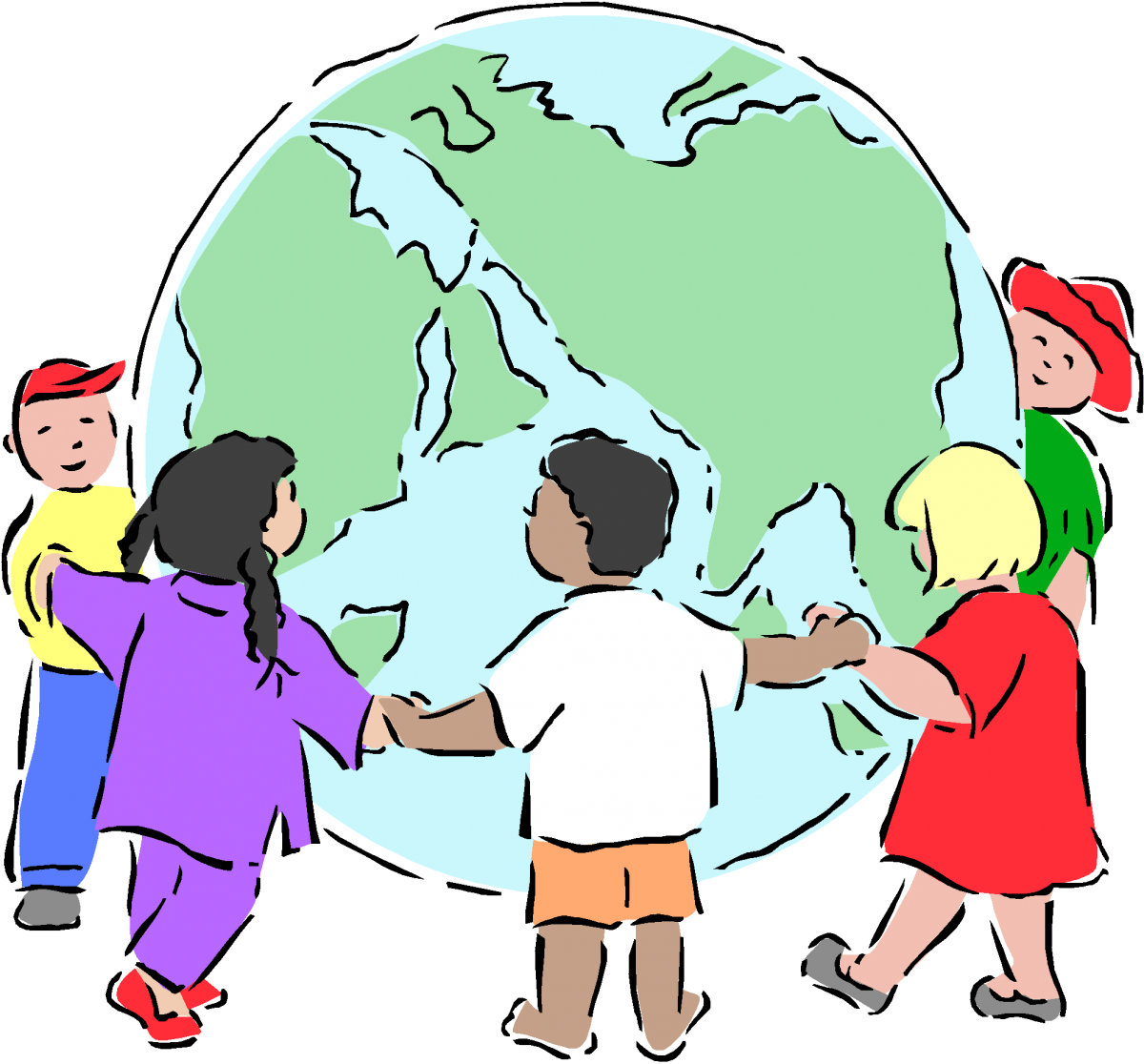 